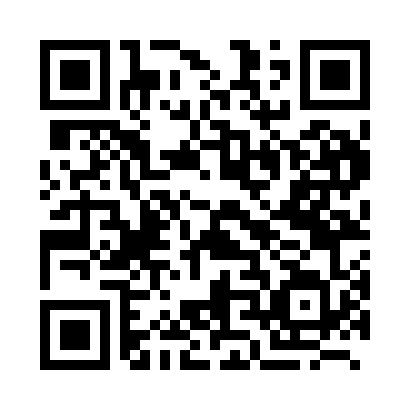 Prayer times for Majdipur, BangladeshMon 1 Apr 2024 - Tue 30 Apr 2024High Latitude Method: NonePrayer Calculation Method: University of Islamic SciencesAsar Calculation Method: ShafiPrayer times provided by https://www.salahtimes.comDateDayFajrSunriseDhuhrAsrMaghribIsha1Mon4:325:4811:593:266:117:262Tue4:315:4711:593:256:117:273Wed4:305:4611:583:256:127:274Thu4:295:4511:583:256:127:285Fri4:285:4411:583:256:127:286Sat4:275:4311:583:246:137:297Sun4:265:4211:573:246:137:298Mon4:255:4111:573:246:137:309Tue4:245:4011:573:246:147:3010Wed4:235:3911:563:236:147:3111Thu4:215:3811:563:236:157:3112Fri4:205:3711:563:236:157:3213Sat4:195:3611:563:226:157:3214Sun4:185:3611:553:226:167:3315Mon4:175:3511:553:226:167:3316Tue4:165:3411:553:216:167:3417Wed4:155:3311:553:216:177:3518Thu4:145:3211:543:216:177:3519Fri4:135:3111:543:206:187:3620Sat4:125:3011:543:206:187:3621Sun4:115:3011:543:206:187:3722Mon4:105:2911:543:196:197:3723Tue4:095:2811:533:196:197:3824Wed4:085:2711:533:196:207:3925Thu4:085:2611:533:186:207:3926Fri4:075:2611:533:186:217:4027Sat4:065:2511:533:186:217:4028Sun4:055:2411:533:176:217:4129Mon4:045:2411:533:176:227:4230Tue4:035:2311:523:176:227:42